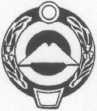 МИНИСТЕРСТВО ФИНАНСОВКАРАЧАЕВО-ЧЕРКЕССКОЙ РЕСПУБЛИКИ. Черкесск. Комсомольская. 23, тел. (87822) 6-64-45. факс: (878221 6-66-18. e-mail: mfo@mfkchr.ru
ИНН 0917012790. КПП 091701001, ОКПО 78432663, л/с 03792001470 в УФК по Карачаево-Черкесской Республикеот « 11» «декабря  »  .                       	              №  5-07 Финансовым органам муниципальных образованийГ лавным распорядителям бюджетных средствОргану территориального фонда обязательного медицинского страхованияО сроках представления отчетности по состоянию на 1 января 2019 годаВ связи с праздничными и выходными днями в январе 2019 года Министерство финансов Карачаево-Черкесской Республики сообщает следующее:Финансовым органам муниципальных образований Карачаево- Черкесской Республики, Территориальному государственному фонду обязательного медицинского страхования Карачаево-Черкесской Республики представить ежемесячную бюджетную отчетность об исполнении консолидированных бюджетов по состоянию на 01.01.2019, в части:отчета об исполнении консолидированного бюджета субъекта Российской Федерации и бюджета территориального государственного внебюджетного фонда к4).0503317) - до 17 января 2019 года;справочной таблицы к отчету об исполнении консолидированного бюджета субъекта Российской Федерации - до 17 января 2019 года;отчета об использовании межбюджетных трансфертов из федерального бюджета субъектами Российской Федерации, муниципальными образованиями и территориальным государственным внебюджетным фондом (ф.0503324) - до 22.01.2019.Главным распорядителям средств республиканского бюджетаКарачаево-Черкесской Республики представить ежемесячную бюджетную отчетность об исполнении консолидированных бюджетов по состоянию на 01.01.2019, в части: отчета об исполнении главного распорядителя, распорядителя, получателя бюджетных средств, главного администратора, администратора источников финансирования дефицита бюджета, (ф.0503127) - до 16 января 2019 года;справочной таблицы к отчету об исполнении консолидированного бюджета субъекта Российской Федерации (ф.0503387) - до 16 января 2019 года;отчета об использовании межбюджетных трансфертов из федерального бюджета субъектами Российской Федерации, муниципальными образованиями и территориальным государственным внебюджетным фондом (ф.0503324) - до21.01.2019.Бюджетная отчетность должна быть составлена в соответствии с Инструкцией о порядке составления и представления годовой, квартальной и месячной отчетности об исполнении бюджетов бюджетной системы Российской Федерации, утвержденной приказом Министерства финансов Российской Федерации от 28 декабря 2010 года № 191н и с учетом дополнительного периода для завершения операций по распределению Управлением Федерального казначейства по КЧР поступлений отчетного финансового года между бюджетами бюджетной системы Российской Федерации, установленного пунктом 2 статьи 242 Бюджетного кодекса Российской Федерации.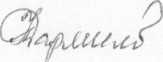 Исп.: ТеунаеваЛ.И. т. (8782) 26-67-76